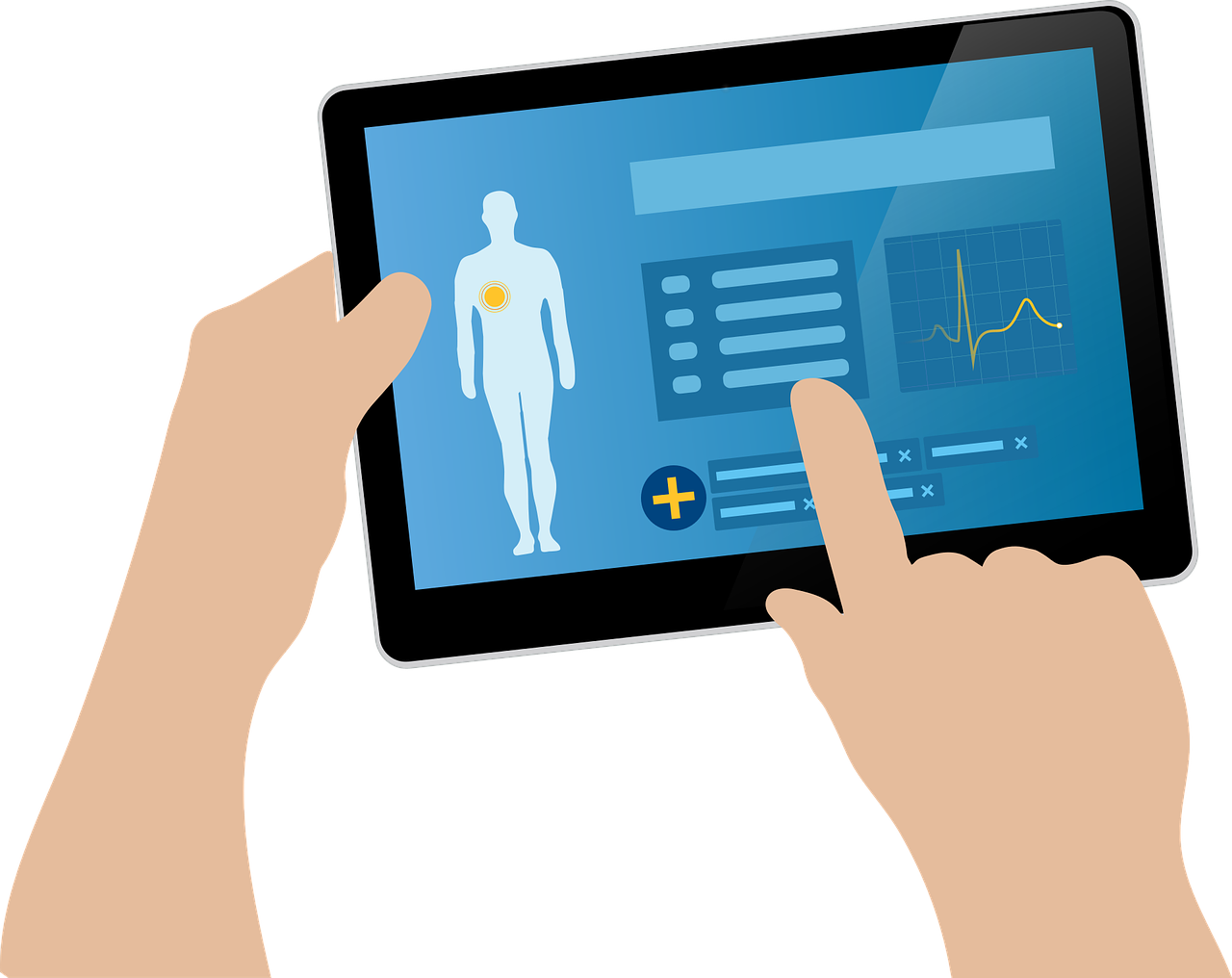 How your records are used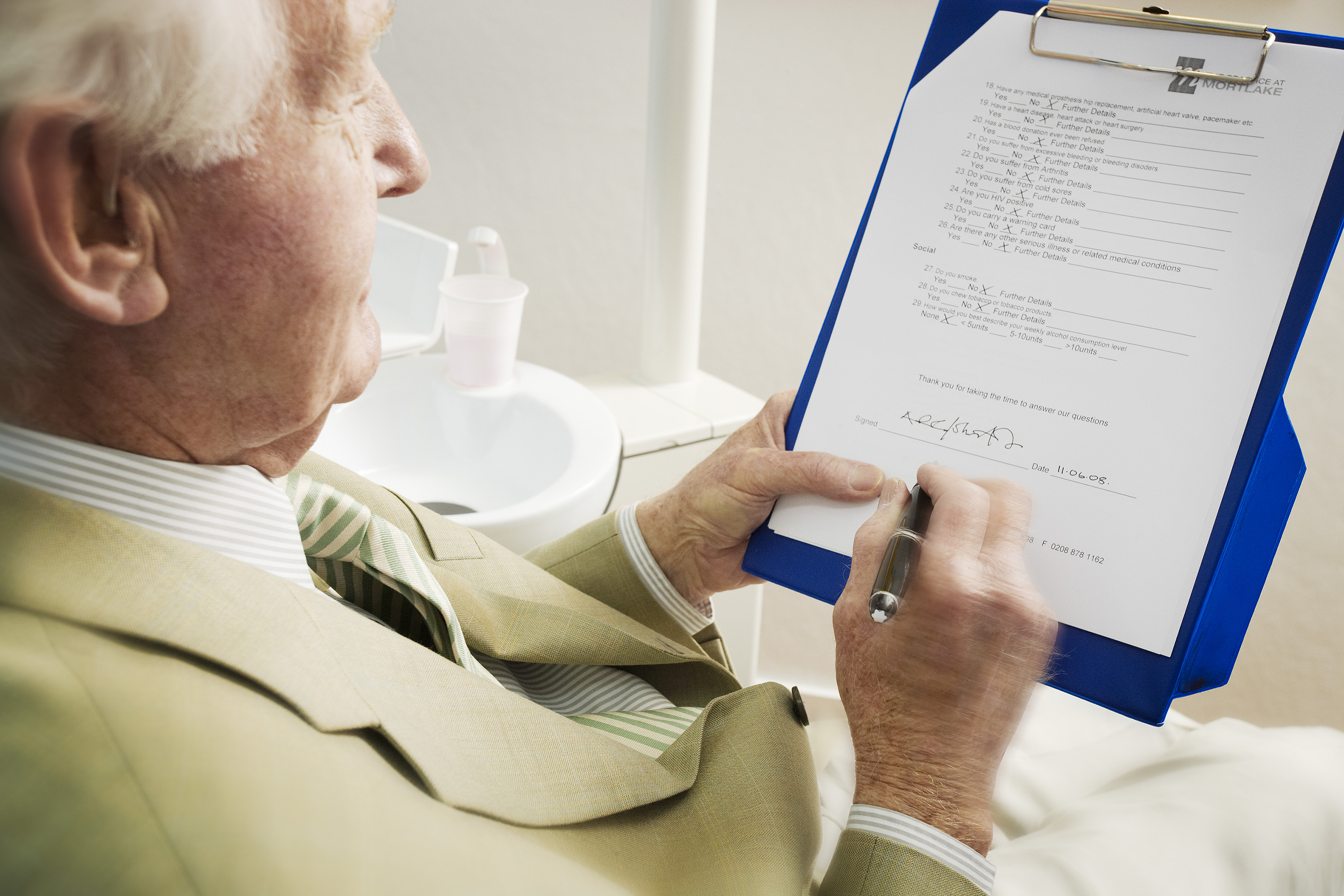 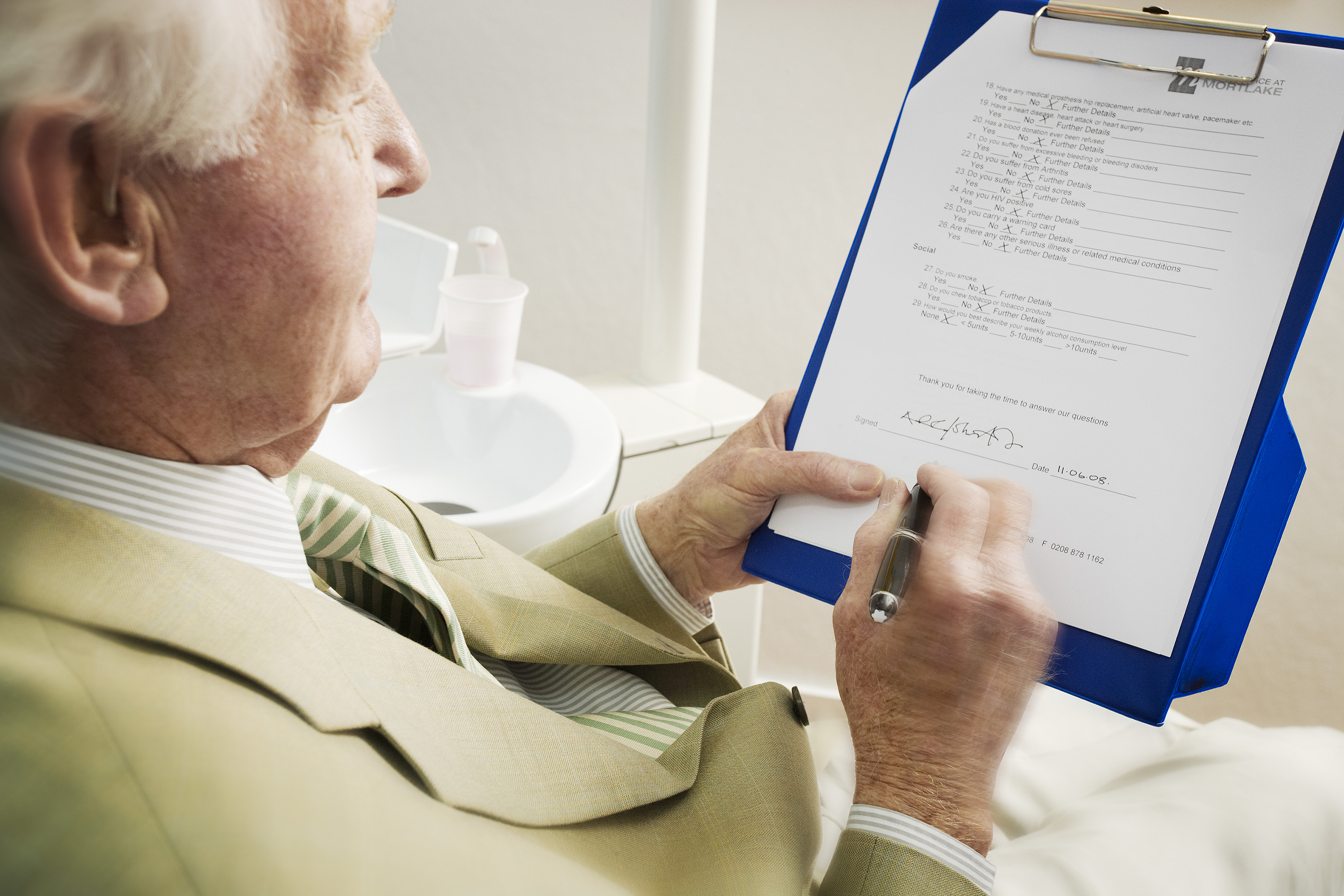 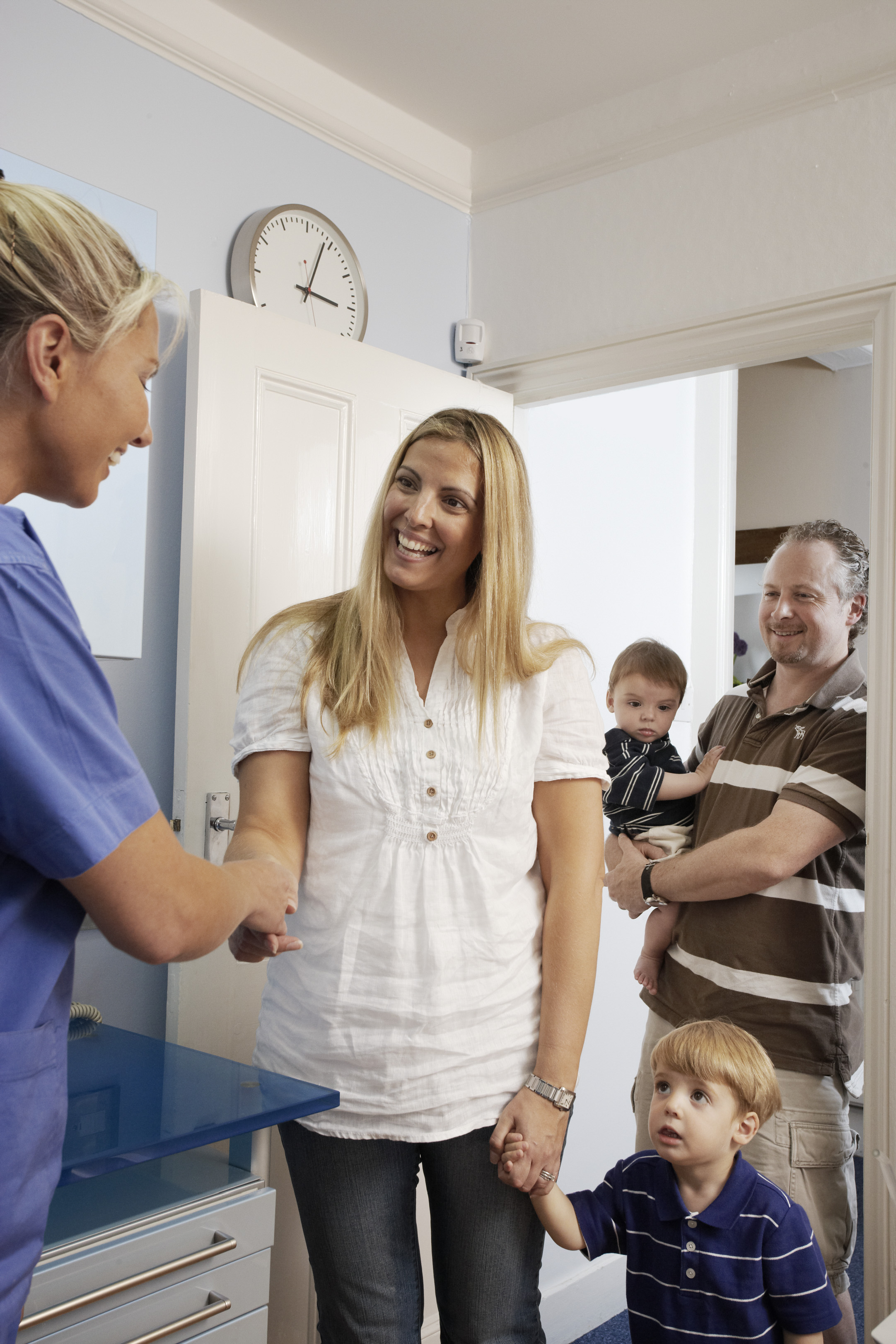 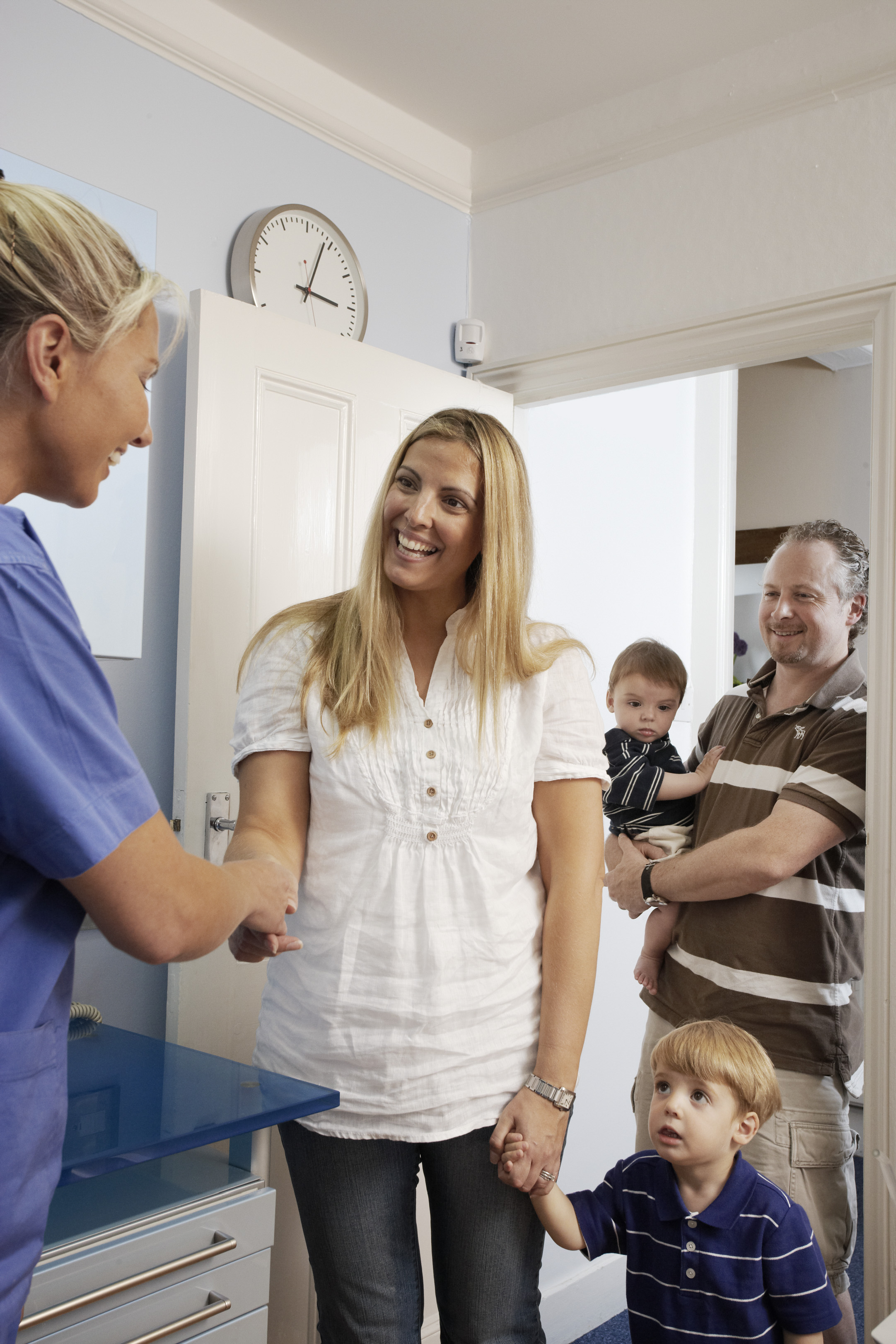 